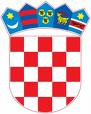 REPUBLIKA HRVATSKA SPLITSKO-DALMATINSKA ŽUPANIJA OPĆINA OTOK OPĆINSKO VIJEĆEKLASA : 021-05/21-02/08URBROJ: 2175/04-01-21-01Otok,  21. listopada 2021. god.       				                             				      - vijećnicima Općinskog vijeća                                                                                         - Općinskom načelniku 							                                              - medijima	Na temelju članka 34. Statuta Općine Otok ("Službeni glasnik općine Otok" br. 03/13 – pročišćeni tekst, 03/17, 03/18 i 04/21) i članka 55. Poslovnika Općinskog vijeća Općine Otok ("Službeni glasnik općine Otok" br. 03/13  - pročišćeni tekst) sazivam 5. sjednicu Općinskog  vijeća  Općine  Otok za dan 28 . listopada 2021. godine (četvrtak )Sjednica će se održati u prostorijama Općine Otok, a počet će s radom u 19,00  sati.Za ovu sjednicu predložen je slijedeći:D N E V N I        R E D1. Usvajanje zapisnika  sa 3. i 4.  sjednice Općinskog vijeća Općine Otok 2. Prijedlog II. Izmjena i dopuna Proračuna Općine Otok za 2021.g.3. Prijedlog II. Izmjena i dopuna Programa gradnje objekata i uređaja komunalne   infrastrukture Općine Otok za 2021.g.4. Prijedlog II. Izmjena i dopuna Programa održavanja komunalne infrastrukture    za 2021.g.5. Prijedlog II. Izmjena i dopuna Programa javnih potreba u sportu Općine    Otok za 2021.g.6. Prijedlog II. Izmjena i dopuna Programa socijalne skrbi Općine Otok za 2021.g.7. Prijedlog Odluke o raspoređivanju sredstava iz Proračuna Općine Otok za redovito     godišnje financiranje političkih stranaka i  nezavisnih vijećnika zastupljenih u     Općinskom vijeću Općine Otok za 2021.g. 8. Prijedlog Odluke o naknadama vijećnicima i drugim osobama koje sudjeluju u     radu Općinskog vijeća Općine Otok9. Izvješće o poslovanju društva Vodovod i odvodnja Cetinske krajine d.o.o. Sinj,     za 2020. g.10. Razno.	Predsjednik                                                                                                       Marino Marijanović